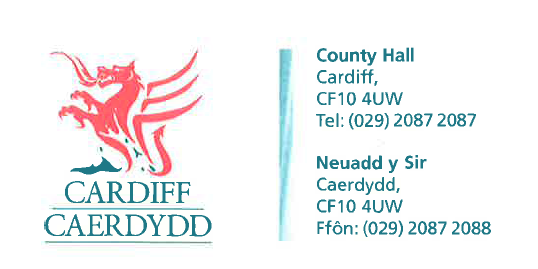 FOI Response Document FOI15843Thank you for your request under the Freedom of Information Act 2000 about Planning Objections received on 29/01/2021. Request
A list of the 10 planning applications which received the highest number of objections between January 1, 2010 and December 31, 2020, giving the number of objections made to each one.
We have considered your request and enclose the following information:Response
The council is only able to provide figures where an online comment/objection has been received via Public Access, please see below:Total Online Comments		Application Reference
691					18/02874/MJR
437				   	20/02632/MJR
384				   20/01110/MJR
360				  	  17/00361/MJR
317				  	20/02340/MNR
267				   	20/01108/MJR			
199				  	17/01744/MJR
190				 	 20/00035/MJR	
142				  	20/01459/MNR
140				    	17/01735/MJR

Information regarding these applications can be found on Simple Search (cardiff.gov.uk)

If you have any queries or concerns, please do not hesitate to contact us.Please remember to quote the reference number above in any future communications.